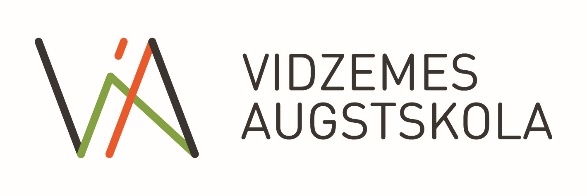 SATVERSMES SAPULCES PĀRSTĀVJIAkadēmiskā personāla pārstāvji:Mg.oec., Mg.sc.comp., lekt. Aigars Andersons (Sabiedrības zinātņu fakultāte)Mg.geogr., lekt. Ilgvars Ābols (Sabiedrības zinātņu fakultāte)Dr.phys., pētnieks Ojārs Balcers (Inženierzinātņu fakultāte)Mg.math.ing., Mg.iur., lekt. Ojārs Bāliņš (Inženierzinātņu fakultāte)Mg.oec., lekt. Jānis Bikše (Inženierzinātņu fakultāte)Dr.oec., prof., Juris Binde (Inženierzinātņu fakultāte)Dr.sc.comm., asoc.prof. Jānis Buholcs (Sabiedrības zinātņu fakultāte)Dr.paed., prof. Sarma Cakula (Inženierzinātņu fakultāte)Dr.sc.ing., asoc. prof. Arnis Cīrulis (Inženierzinātņu fakultāte)Mg.philol., lekt. Selga Goldmane (Sabiedrības zinātņu fakultāte)Mg.sc.soc., lekt. Ilze Grīnfelde (Sabiedrības zinātņu fakultāte)Dr.geogr., asoc. prof. Andris Klepers (Sabiedrības zinātņu fakultāte)Mg.sc.ing., lekt. Dace Krutova (Inženierzinātņu fakultāte)Dr.oec., prof. Agita Līviņa (Sabiedrības zinātņu fakultāte)Mg.sc.soc., lekt. Liene Ločmele (Sabiedrības zinātņu fakultāte)Dr.sc.ing., doc. Ginta Majore (Inženierzinātņu fakultāte)Mg.oec., lekt. Maira Ore (Sabiedrības zinātņu fakultāte)Dr.sc.ing., asoc. prof. Kaspars Osis (Inženierzinātņu fakultāte)Dr.oec., prof. Sarmīte Rozentāle (Sabiedrības zinātņu fakultāte)Dr.psych., Mg.math., doc. Vineta Silkāne (Sabiedrības zinātņu fakultāte)Dr.sc.ing., Jana Simanovska (SSII)Dr.sc.ing., doc. Alvis Sokolovs (Inženierzinātņu fakultāte)Dr.phil. (PhD), doc. Linda Veliverronena (Sabiedrības zinātņu fakultāte)Dr.chem., doc. Valdis Zaķis (Inženierzinātņu fakultāte)Vispārējā personāla pārstāvji:Mg.sc.comp. Daina Ezertēva (Studiju administrēšanas grupas vadītāja)Mg.theol. Laura Fišere (tehnoloģisko projektu vadītāja)Mg.sc.comp. Oskars Java (zinātnisko projektu vadītājs)Mg.paed. Iveta Putniņa (administratīvā prorektore)Mg.sc.soc. Inita Sakne (finanšu un iepirkumu speciāliste) Mg.oec. Ginta Sēne (galvenā finansiste-Finanšu grupas vadītāja) Mg.sc.comp. Mairita Zaķe (Informācijas tehnoloģiju studiju virziena direktore)Bc.oec. Līga Zariņa (galvenā grāmatvede)Studējošo pārstāvji:Anete Ģērmane (Sabiedrības zinātņu fakultāte)Klāvs Bērziņš (Sabiedrības zinātņu fakultāte)Viktorija Bišofe (Sabiedrības zinātņu fakultāte)Ieva Jomerte (Sabiedrības zinātņu fakultāte)Dāvis Jānis Pipirs (Sabiedrības zinātņu fakultāte)Paula Rasa Pudāne (Sabiedrības zinātņu fakultāte)Dāvis Strauts (Sabiedrības zinātņu fakultāte)Agate Ziediņa (Inženierzinātņu fakultāte)